УРОКИ, ИЗВЛЕЧЕННЫЕ ИЗ АВАРИИДата происшествия:14.03.2021Наименование организации:Гусиноозерская ГРЭСЗабайкальское ПМЭСМысовская дистанция электроснабженияВедомственная принадлежность:АО «Интер РАО – Электрогенерация» ПАО «ФСК ЕЭС»ОАО "РЖД"Место аварии:Гусиноозерская ГРЭС, ВЛ 220 кВ Мысовая – Гусиноозёрская ГРЭС I, II цепи (МГ-251, МГ-252), ВЛ 220 кВ Гусиноозёрская ГРЭС – Селендума I, II цепи (ГС-255, ГС-256)Вид аварии:Аварийное отключениеКраткое описание аварии:Неправильным действием противоаварийной автоматики – АРПМ ВЛ 220 кВ Мысовая – Байкальск, Мысовая – Выдрино сформированы и реализованы управляющие воздействия на отключение потребителей Бурятской энергосистемы. Последствия аварии:В результате аварии произошло прекращение электроснабжения потребителей на величину 92,3 МВт, в том числе были отключены 9 ВЛ 110 кВ.1.Технические причины аварии:Нарушение электрической изоляцииНарушение электрического контакта, размыкание, обрыв цепи.2. Организационные причины:Несоблюдение сроков, невыполнение в требуемых объемах технического обслуживания или ремонта оборудования и устройств: Несвоевременное выявление и устранение дефектовПревышение параметров воздействия стихийных явлений относительно условий проекта.3. Технические мероприятия: 1. Выполнить техническое решение по исключению ложной работы АРПМ ВЛ 220 кВ Мысовая – Байкальск, Мысовая – Выдрино на ПС 220 кВ Мысовая по причине повреждения транзистора VT3 типа КТ940А в реле мощности 5РМ типа РСМ13-18.2. Выполнить наладку замененного реле мощности 5РМ типа РСМ13-18, а также проверку схемы АРПМ ВЛ 220 кВ Мысовая – Байкальск, Мысовая-Выдрино в объеме профилактического восстановления. По результатам проверки определить техническое состояние и допустимость дальнейшей эксплуатации АРПМ ВЛ 220 кВ Мысовая – Байкальск, Мысовая-Выдрино на ПС 220 кВ Мысовая согласно Правилам технического обслуживания устройств и комплексов релейной защиты и автоматики, утвержденным приказом Минэнерго России №555 от 13.07.2020.  Протокол проверки и заключение о техническом состоянии АРПМ ВЛ 220 кВ Мысовая – Байкальск, Мысовая-Выдрино на ПС 220 кВ Мысовая представить  в Бурятское РДУ.3.	Выполнить синхронизацию времени в МП терминалах РЗА и РАС Черный ящик на ПС 220 кВ Мысовая с сервером точного времени. 4. Выполнить замеры сопротивлений заземляющих устройств на опорах № 189-191 ВЛ 220 кВ Мысовая – Гусиноозёрская ГРЭС I цепь (МГ-251), ВЛ 220 кВ Мысовая – Гусиноозёрская ГРЭС II цепь (МГ-252); на опорах №№ 37-39, 102-106 ВЛ 220 кВ Гусиноозёрская ГРЭС – Селендума I цепь (ГС-255), ВЛ 220 кВ Гусиноозёрская ГРЭС – Селендума II цепь (ГС- 256), при выявлении несоответствий довести значения сопротивлений до нормативных5. При плановых ремонтах выключателей тип У-220 выполнить проверки подвижных контактов КСА, при выявлении неисправностей провести замены КСА6. Выполнить дублирование лампы предупредительной сигнализации о работе аппаратуры Устройства передачи аварийных сигналов и команд (УПАСК) в помещении щитовой ПС 220 кВ Мысовая в пределах видимости оперативного персонала7. Выполнить звуковую сигнализацию о работе УПАСК через    звуковую аварийную сигнализацию ПС 220 кВ Мысовая8. Произвести замену реле положения включено (KQC1)  В-252 ВЛ 220 кВ Мысовая – Гусиноозёрская ГРЭС II цепь (МГ-252) типа РПУ-2 на реле типа РП-234. Организационные мероприятия:1.  Провести внеплановый инструктаж персоналу ЭТЛ по теме:«Ввод в работу устройств РЗА при завершении технического обслуживания, своевременное выявление и устранение дефектов»2. Провести внеплановый инструктаж персоналу СРЗА на тему: «Меры по исключению воздействия демонтируемых устройств РЗА и их вторичных цепей на устройства РЗА, которые остаются в рамках реконструкции оборудования ПС 220 кВ Мысовая, а также по своевременному выявлению и устранению дефектов»3. Представить комиссии утверждённый план - график мероприятий, направленных на исключение приближения проводов к телу опор на ВЛ 220 кВ Гусиноозёрская ГРЭС – Селендума I цепь (ГС-255), ВЛ 220 кВ Гусиноозёрская ГРЭС – Селендума II цепь (ГС-256), ВЛ 220 кВ Мысовая – Гусиноозёрская ГРЭС I цепь (МГ-251), ВЛ 220 кВ Мысовая – Гусиноозёрская ГРЭС II цепь (МГ-252), составленный по результатам взаимодействия с проектной организацией.4. Пересмотреть Инструкцию №10 по эксплуатации и оперативному обслуживанию РАС «Черный ящик» ПС 220 кВ Мысовая в части порядка оперативного обслуживания и контроля исправности РАС, а также действий при возникновении неисправности,5. Провести внеплановый инструктаж оперативному персоналу ПС 220 кВ Мысовая на тему: «Порядок оперативного обслуживания и контроля РАС «Черный ящик» ПС 220 кВ Мысовая, установленный пересмотренной Инструкцией № 10 по эксплуатации и оперативному обслуживанию РАС «Черный ящик»6. Провести анализ наличия в эксплуатации на объектах Забайкальского ПМЭС реле мощности типа РСМ13-18УХЛ4, по результатам анализа разработать план противоаварийных мероприятий, направленных на исключение их неправильной работы. 7. Разработать техническое решение по исключению ложной работы АРПМ ВЛ 220 кВ Мысовая – Байкальск, Мысовая – Выдрино на ПС 220 кВ Мысовая по причине неисправности реле мощности типа РСМ13-18, согласовать с Бурятским РДУ.8. Пересмотреть параметры настройки РАС «Черный ящик» ПС 220 кВ Селендума по аналоговым каналам напряжения 1СШ 110 кВ и 2СШ 110 кВ с целью исключения излишних запусков. Пересмотренные параметры настройки направить на согласование в Бурятское РДУ9. Представить комиссии утверждённый план - график мероприятий, направленных на исключение приближения петель проводов ошиновки 220 кВ на Гусиноозерской ГРЭС на недопустимое расстояние к заземленным металлоконструкциям порталов, составленный по результатам взаимодействия с проектной организацией.5. Извлеченные уроки:Усилить контроль за техническим состоянием оборудования.6. Фото места происшествия (по возможности)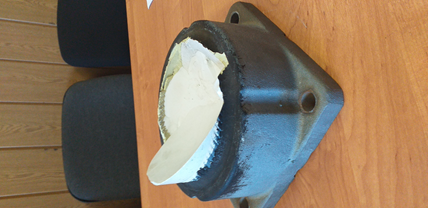 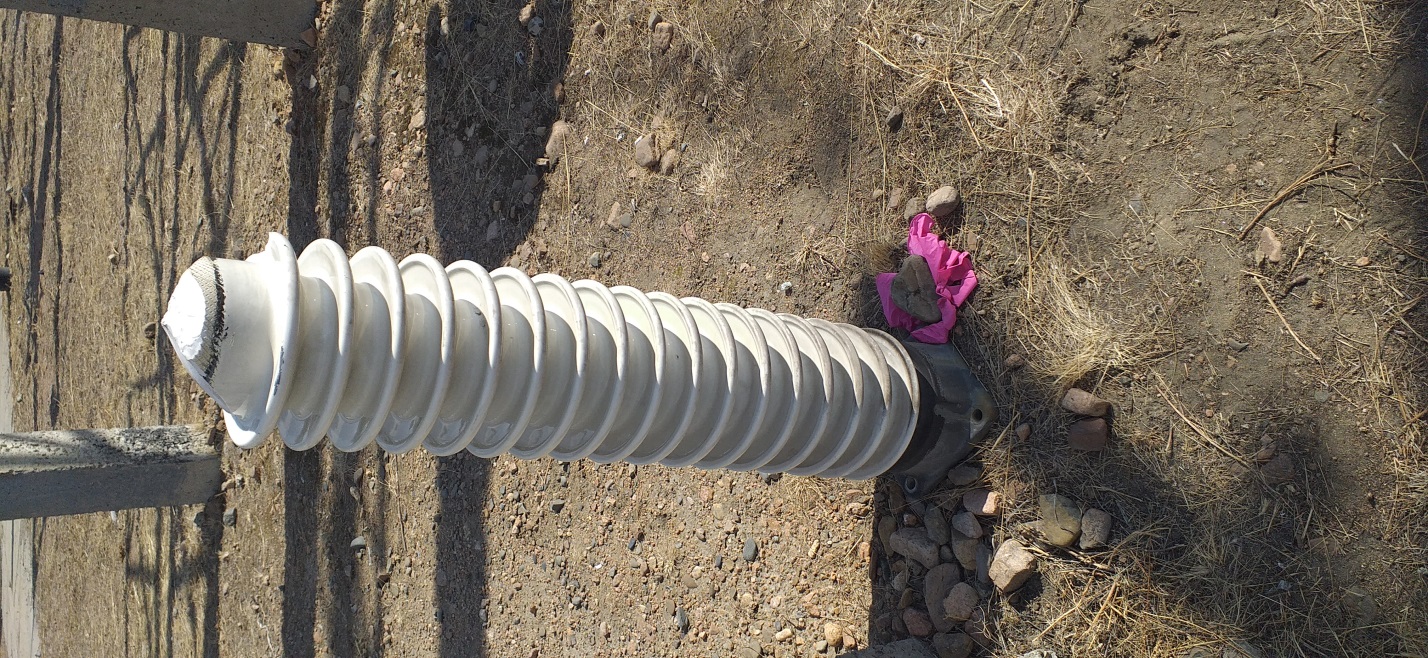 Краткое описание аварии:Неправильным действием противоаварийной автоматики – АРПМ ВЛ 220 кВ Мысовая – Байкальск, Мысовая – Выдрино сформированы и реализованы управляющие воздействия на отключение потребителей Бурятской энергосистемы. Последствия аварии:В результате аварии произошло прекращение электроснабжения потребителей на величину 92,3 МВт, в том числе были отключены 9 ВЛ 110 кВ.1.Технические причины аварии:Нарушение электрической изоляцииНарушение электрического контакта, размыкание, обрыв цепи.2. Организационные причины:Несоблюдение сроков, невыполнение в требуемых объемах технического обслуживания или ремонта оборудования и устройств: Несвоевременное выявление и устранение дефектовПревышение параметров воздействия стихийных явлений относительно условий проекта.3. Технические мероприятия: 1. Выполнить техническое решение по исключению ложной работы АРПМ ВЛ 220 кВ Мысовая – Байкальск, Мысовая – Выдрино на ПС 220 кВ Мысовая по причине повреждения транзистора VT3 типа КТ940А в реле мощности 5РМ типа РСМ13-18.2. Выполнить наладку замененного реле мощности 5РМ типа РСМ13-18, а также проверку схемы АРПМ ВЛ 220 кВ Мысовая – Байкальск, Мысовая-Выдрино в объеме профилактического восстановления. По результатам проверки определить техническое состояние и допустимость дальнейшей эксплуатации АРПМ ВЛ 220 кВ Мысовая – Байкальск, Мысовая-Выдрино на ПС 220 кВ Мысовая согласно Правилам технического обслуживания устройств и комплексов релейной защиты и автоматики, утвержденным приказом Минэнерго России №555 от 13.07.2020.  Протокол проверки и заключение о техническом состоянии АРПМ ВЛ 220 кВ Мысовая – Байкальск, Мысовая-Выдрино на ПС 220 кВ Мысовая представить  в Бурятское РДУ.3.	Выполнить синхронизацию времени в МП терминалах РЗА и РАС Черный ящик на ПС 220 кВ Мысовая с сервером точного времени. 4. Выполнить замеры сопротивлений заземляющих устройств на опорах № 189-191 ВЛ 220 кВ Мысовая – Гусиноозёрская ГРЭС I цепь (МГ-251), ВЛ 220 кВ Мысовая – Гусиноозёрская ГРЭС II цепь (МГ-252); на опорах №№ 37-39, 102-106 ВЛ 220 кВ Гусиноозёрская ГРЭС – Селендума I цепь (ГС-255), ВЛ 220 кВ Гусиноозёрская ГРЭС – Селендума II цепь (ГС- 256), при выявлении несоответствий довести значения сопротивлений до нормативных5. При плановых ремонтах выключателей тип У-220 выполнить проверки подвижных контактов КСА, при выявлении неисправностей провести замены КСА6. Выполнить дублирование лампы предупредительной сигнализации о работе аппаратуры Устройства передачи аварийных сигналов и команд (УПАСК) в помещении щитовой ПС 220 кВ Мысовая в пределах видимости оперативного персонала7. Выполнить звуковую сигнализацию о работе УПАСК через    звуковую аварийную сигнализацию ПС 220 кВ Мысовая8. Произвести замену реле положения включено (KQC1)  В-252 ВЛ 220 кВ Мысовая – Гусиноозёрская ГРЭС II цепь (МГ-252) типа РПУ-2 на реле типа РП-234. Организационные мероприятия:1.  Провести внеплановый инструктаж персоналу ЭТЛ по теме:«Ввод в работу устройств РЗА при завершении технического обслуживания, своевременное выявление и устранение дефектов»2. Провести внеплановый инструктаж персоналу СРЗА на тему: «Меры по исключению воздействия демонтируемых устройств РЗА и их вторичных цепей на устройства РЗА, которые остаются в рамках реконструкции оборудования ПС 220 кВ Мысовая, а также по своевременному выявлению и устранению дефектов»3. Представить комиссии утверждённый план - график мероприятий, направленных на исключение приближения проводов к телу опор на ВЛ 220 кВ Гусиноозёрская ГРЭС – Селендума I цепь (ГС-255), ВЛ 220 кВ Гусиноозёрская ГРЭС – Селендума II цепь (ГС-256), ВЛ 220 кВ Мысовая – Гусиноозёрская ГРЭС I цепь (МГ-251), ВЛ 220 кВ Мысовая – Гусиноозёрская ГРЭС II цепь (МГ-252), составленный по результатам взаимодействия с проектной организацией.4. Пересмотреть Инструкцию №10 по эксплуатации и оперативному обслуживанию РАС «Черный ящик» ПС 220 кВ Мысовая в части порядка оперативного обслуживания и контроля исправности РАС, а также действий при возникновении неисправности,5. Провести внеплановый инструктаж оперативному персоналу ПС 220 кВ Мысовая на тему: «Порядок оперативного обслуживания и контроля РАС «Черный ящик» ПС 220 кВ Мысовая, установленный пересмотренной Инструкцией № 10 по эксплуатации и оперативному обслуживанию РАС «Черный ящик»6. Провести анализ наличия в эксплуатации на объектах Забайкальского ПМЭС реле мощности типа РСМ13-18УХЛ4, по результатам анализа разработать план противоаварийных мероприятий, направленных на исключение их неправильной работы. 7. Разработать техническое решение по исключению ложной работы АРПМ ВЛ 220 кВ Мысовая – Байкальск, Мысовая – Выдрино на ПС 220 кВ Мысовая по причине неисправности реле мощности типа РСМ13-18, согласовать с Бурятским РДУ.8. Пересмотреть параметры настройки РАС «Черный ящик» ПС 220 кВ Селендума по аналоговым каналам напряжения 1СШ 110 кВ и 2СШ 110 кВ с целью исключения излишних запусков. Пересмотренные параметры настройки направить на согласование в Бурятское РДУ9. Представить комиссии утверждённый план - график мероприятий, направленных на исключение приближения петель проводов ошиновки 220 кВ на Гусиноозерской ГРЭС на недопустимое расстояние к заземленным металлоконструкциям порталов, составленный по результатам взаимодействия с проектной организацией.5. Извлеченные уроки:Усилить контроль за техническим состоянием оборудования.6. Фото места происшествия (по возможности)